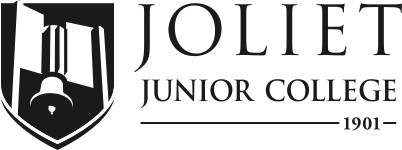 12.01.00		GOVERNANCE AND ADMINISTRATIONDivision: 	Environmental Health and SafetyAdopted:	08/2003Revised:			Reviewed:	04/2014, 10/2018, 03/2022
Joliet Junior College (College) is committed to providing a safe and healthy learning, and working environment for every member of the College community by assuring safe work and environmental health practices through effective management procedures, education and training. The College acknowledges and accepts its statutory duties to ensure, in a reasonable and practical manner, the health, safety and welfare at work of all its faculty, staff, students and visitors and is firmly committed to compliance with all applicable Local, State and Federal laws, rules, and regulations, including those governing occupational health and safety and the environment. The College is committed to the following: Improve the working environment of faculty, staff and students and to promote the health, safety and welfare of faculty, staff, students and visitors. Promote and actively participate in the adoption of environmentally friendly policies and procedures in all operational matters and to minimize the resultant environmental impact. Implement principles and standards of successful health and safety management to achieve measurable improvements in health and safety performance. Exercise a general duty of care to all persons who may be adversely affected by any consequence of its conduct of undertaking; provided that notwithstanding the foregoing, nothing contained herein shall be deemed to be a waiver of any immunity the College may have under Illinois state statutes, nor shall it prevent the College from asserting as a defense any immunity from liability it may have under Illinois law. Take every precaution reasonable in the circumstances for the protection of faculty, staff, students and visitors. Provide adequate means for the effective cooperation and consultation with faculty and staff for the purpose of health and safety.  The College undertakes to ensure, so far as is reasonably practicable that: Resources are allocated for the effective implementation of health, safety and environmental management systems within the College. Information, instruction and training are provided to ensure the health, safety and welfare at work of all employees. Health, safety and environmental issues are incorporated into the planning, monitoring and review of all work activities undertaken. A proper monitoring system is put in place to prevent the occurrence of offenses under the statutes and to take reasonable steps to ensure the effective operation of that system. Physical facilities are maintained in accordance with good practices and in accordance with all local, state and federal statutes, codes and regulations. All contractors, their subcontractors, employees and agents who are employed by the College shall be required to comply with all the occupational health and safety policies and environmental protection requirements as set forth in these Board Policies, as well as applicable federal, state, and local laws, and that failure to comply with such requirements may result in the College terminating its contractual relationship with the contractor for the project in which the contractor is employed by the college. The contractor shall be responsible for its subcontractor’s compliance in this regard. Each faculty member, staff member, student and visitor has the primary responsibility for their own safety and actions and for others affected by their actions. Supervisors and all other persons in authority must provide for health and safety, including training in specific work tasks, in areas and operations under their control. This Environmental Health and Safety Policy, combined with other related administrative procedures, details the means by which the College discharges its statutory dutiesRelated Institutional Procedures:12.01.00.01	Fire Evacuation Plan12.01.00.02	Severe Weather Warnings12.03.00.00	Emergency Medical/Personal Injury12.04.00.00 	Bloodborne Pathogens